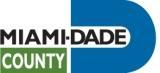 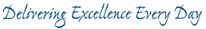 Miami Dade County Department of Emergency Management							9300 NW 41st Street 							Email:  emergencyplans@miamidade.gov							Phone: 305-468-5400Fax:     305-468-5401EVACUATION ROUTE MAPS AND DRIVING INSTRUCTIONSThe Agency for Health Care Administration (AHCA) and Miami-Dade County Department of Emergency Management require driving directions and map(s) illustrating the primary and secondary evacuation routes to aid in the transportation of Facility clients to Receiving Facilities #1 and #2, in the event of an emergency. If the primary evacuation route for receiving facilities is impassable, the directions for the secondary evacuation route should be utilized by staff assisting in an emergency evacuation. Please note, in the event of a hurricane or other tropical cyclone evacuation, all movement should be completed before the arrival of sustained Tropical Storm Force Winds (TSFW), at 40 miles per hour. Driving directions must be detailed and make use of existing roadways. The Evacuation Route Maps and Driving Instructions template must be updated on an annual basis. All signatures and dates on the Evacuation Route Maps and Driving Instructions template must be hand-signed and dated. When uploading the Evacuation Route Maps and Driving Instructions document do not include this page.                                              Miami Dade County Department of Emergency Management							9300 NW 41st Street 							Email:  emergencyplans@miamidade.gov							Phone: 305-468-5400Fax:     305-468-5401EVACUATION ROUTE MAPS AND DRIVING INSTRUCTIONSProvided below are the driving directions and map(s) illustrating the primary and secondary evacuation routes to aid in the transportation of Facility clients to receiving facilities in the event of an emergency. If the primary evacuation route for receiving facilities is impassable, the directions for the secondary evacuation route will be utilized. Please note, in the event of a hurricane or other tropical cyclone evacuation, all movement should be completed before the arrival of sustained Tropical Storm Force Winds (TSFW), at 40 miles per hour. RECEIVING FACILITY ONERECEIVING FACILITY TWOPlease attach two different maps, each displaying both evacuation routes from the Transfer Facility to Receiving Facility One and Receiving Facility Two.Receiving Facility NameReceiving Facility TypeReceiving Facility AddressPrimary Evacuation Route Directions to Receiving FacilitySecondary Evacuation Route Directions to Receiving FacilityReceiving Facility NameReceiving Facility TypeReceiving Facility AddressPrimary Evacuation Route Directions to Receiving FacilitySecondary Evacuation Route Directions to Receiving Facility